ЗАЯВЛЕНИЕо выдаче судебного приказа о взыскании алиментов    Я и _________ (ФИО должника) являемся родителями несовершеннолетнего ребенка (детей) _________ (ФИО детей полностью, дата рождения).    Ребенок (дети) проживают вместе со мной, я полностью их материально обеспечиваю, ответчик материальной помощи на содержание детей алиментами не оказывал и не оказывает. Ответчик других детей не имеет, удержаний по исполнительным документам с него не производится, соглашения об уплате алиментов нам достигнуть не удалось.    В соответствии со статьей 81 Семейного кодекса РФ, при отсутствии соглашения об уплате алиментов, алименты на несовершеннолетних детей взыскиваются судом с их родителей ежемесячно в размере: на одного ребенка — одной четверти, на двух детей — одной трети, на трех и более детей — половины заработка и (или) иного дохода родителей.    В соответствии со статьей 122 Гражданского процессуального кодекса РФ судебный приказ выдается, если заявлено требование о взыскании алиментов на несовершеннолетних детей, не связанное с установлением отцовства, оспариванием отцовства (материнства) или необходимостью привлечения других заинтересованных лиц.   На основании изложенного, руководствуясь статьями 121-124 Гражданского процессуального кодекса РФ,Прошу:Выдать судебный приказ о взыскании с _________ (ФИО должника) ____ года рождения, уроженца _________ (город, область) в мою пользу алиментов на содержание _________  (ФИО полностью и дата рождения каждого ребенка) в размере _______ части всех видов заработка ежемесячно, начиная с даты подачи заявления до совершеннолетия детей.Перечень прилагаемых к заявлению документов:Копия свидетельства о заключении брака (свидетельство о расторжении брака, если брак расторгнут)Копия свидетельства о рождении ребенка (детей)Справка жилищных органов о проживании ребенка (детей) с истцомДата подачи заявления «___»_________ ____ г.                               Подпись _______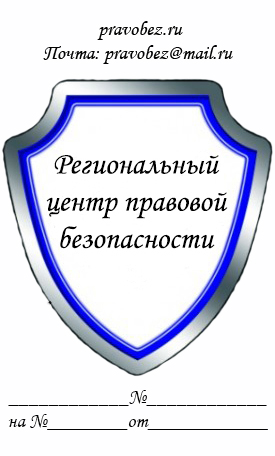 Мировому судье судебного участка
№ ____ по городу (району)_______
Взыскатель: ___________________
(ФИО полностью, адрес)
Должник: ______________________
(ФИО полностью, адрес)